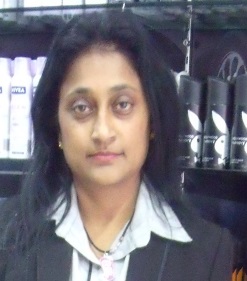  Chintha  Chintha.360973@2freemail.com  	professional summaryPossess adynamic and energetic personality.Motivated, enthusiastic, responsible and committed to drive the company to progress further. I am confidentthat I will make my work field a success by always emerging with innovative ideas and bring a change when called for.core qualificationswork experiencekey skillsManaging diaries and making appointmentsBooking travel arrangementsPreparing and distributing papers and documents for meetingsTaking minutesDealing with postDrafting letters and other documents, such as PowerPoint presentationsMaintaining filing systemsAnswering the phone and answering queriesPhotocopying and printingUsing various computer packages - Word, Excel, PowerPointGood organisation skills.Good time management.Good communications skills, written and verbal.Discretion.Accuracy and good attention to detail.An ability to stay calm and tactful under pressure.Self-motivation.I have been living in Maldives for 24 years andcompleted my education in Maldives, followed byfour years in India and last four years in Srilanka. Languages I am fluent in are English, Sinhala and Dhivehi. I have also travelled toa number of countries such as Germany, Hong Kong, UAE, Thailand, Malaysia, Singapore, India and Maldives.I would like to apply for the above post or any suitable vacancy as per my qualifications that may be available at your esteemed company.I shall be glad to disclose further details of my career, and produce originals of my certificates when called for interviewing. Currently I am in Dubai on visit visa and reachable on mobile and PO Box, and I will be staying here till 29th April.I am confident that I will be able to carry out any jobs/challenges assigned to me as per your expectation, or better than your expectation.I would be very grateful if you could kindly consider my application favourably and give me an opportunity to teach at your company in the near future.Thanking youO Level (Univ. of London:Aminiya School/Maldives198919891989A Level (Univ. of London):Science Education Centre/MaldivesScience Education Centre/MaldivesScience Education Centre/Maldives1990Multiple Intelligences           :Diploma in Primary Teacher :Training (International)Al Imran International School/Sri LankaAmerican College of Higher Education/Sri LankaAl Imran International School/Sri LankaAmerican College of Higher Education/Sri LankaAl Imran International School/Sri LankaAmerican College of Higher Education/Sri Lanka20162016IELTS                                    :Early Childhood Education    :      British Council, Kandy/Sri LankaAmerican College of Higher Education/Sri LankaBritish Council, Kandy/Sri LankaAmerican College of Higher Education/Sri LankaBritish Council, Kandy/Sri LankaAmerican College of Higher Education/Sri Lanka20172017Front Office Assistant:Hunas Falls Hotel, Kandy/Sri Lanka1992Receptionist:Hilltop Hotel, Kandy/Sri Lanka1993Secretary :Cyprea Hotels & Travels Pvt Ltd/Maldives1994-1997P.A to Managing Director:Cyprea Pvt Ltd/Maldives1994-1997Reservations Officer:Kanifinolhu Resort, 150 room resort, Cyprea/Maldives1998Secretary:Consulate of Sweden/Maldives1994-1998Secretary:Consulate of Denmark/Maldives1994-1998Secretary:Consulate of Norway/Maldives1994-1998Assistant Export Manager:H.M.F Maldives Pvt Ltd/Maldives1999-2008Accounts Executive: H.M.F Maldives Pvt Ltd/Maldives1999-2008Marketing ManagerSupervisorCo-ordinatorTeacher- Gr. 1-9        English/Science/Maths                  ::::Pet Channel Aquarium/ IndiaBig Cat Clothing Shopping Mall, Peradeniya/Sri LankaDerana Holdings Pvt Ltd,Mahaiyyawa, Kandy/Sri LankaLife Academy, Kandy/Sri Lanka2009-2011201420142014 – 2016Teacher–English Gr.5678Teacher–CitizenshipGr.67: :Kandy International School, Peradeniya/Sri LankaKandy International School, Peradeniya/Sri Lanka2014 -20162014 -2016